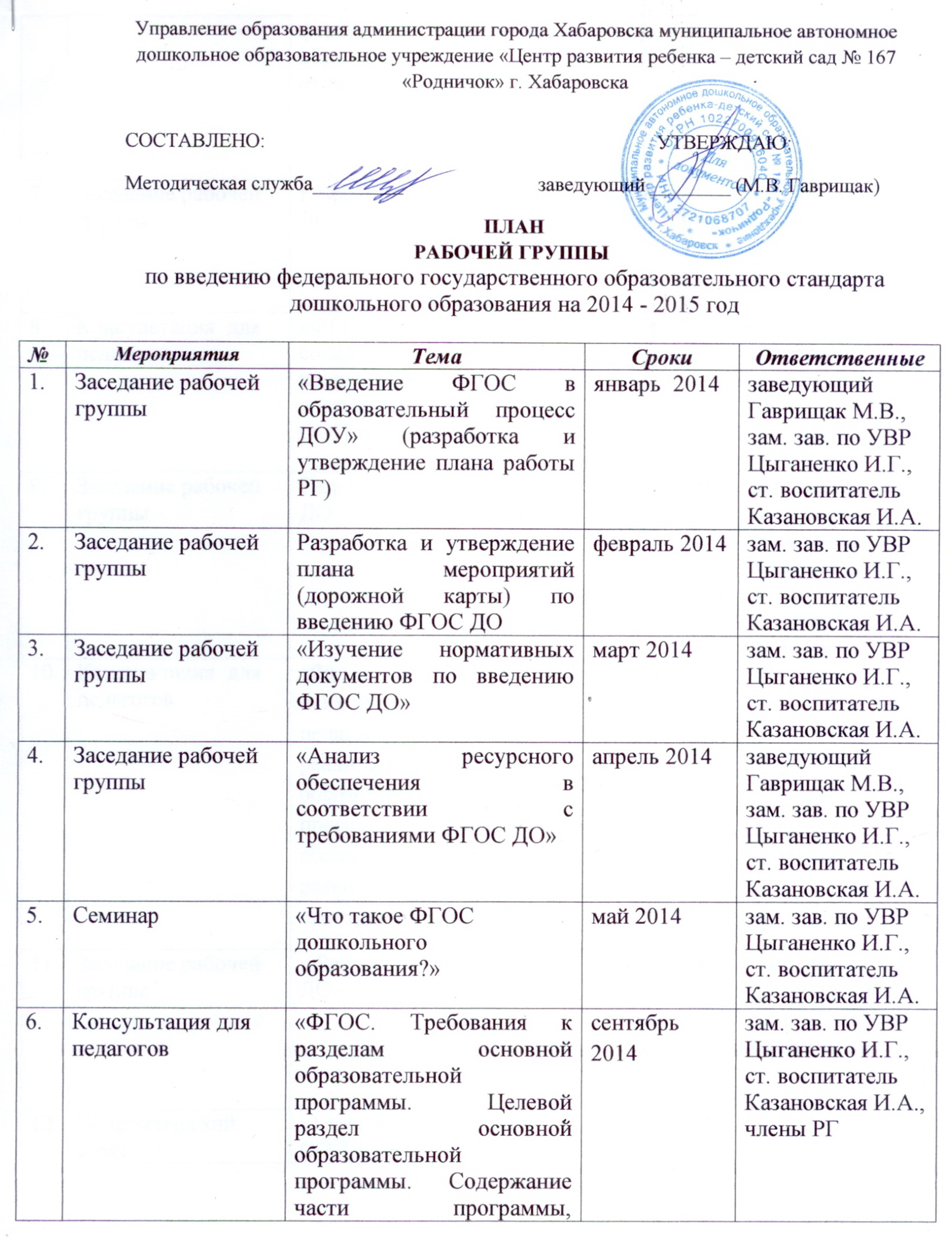 формируемой участниками образовательных отношений»7.Заседание рабочей группыРазработка проекта ООП ДОсентябрь 2014зам. зав. по УВР Цыганенко И.Г.,ст. воспитательКазановская И.А.,члены РГ8. 	Консультация  для педагогов «ФГОС. Требования к содержанию коррекционной работы и организационному разделу ООП ДО»октябрь 2014зам. зав. по УВР Цыганенко И.Г.,ст. воспитательКазановская И.А.,учителя - логопеды9.Заседание рабочей группыРазработка проекта АОП ДОоктябрь 2014зам. зав. по УВР Цыганенко И.Г.,ст. воспитательКазановская И.А.,члены РГ,учителя - логопеды10.Консультация  для педагогов«ФГОС. Требования к психолого – педагогическим условиям реализации основной образовательной программы дошкольного образования. Требования к развивающей предметно – пространственной  среде»ноябрь 2014зам. зав. по УВР Цыганенко И.Г.,ст. воспитательКазановская И.А. ,члены РГ, педагог - психолог11.Заседание рабочей группы «Разработка проекта ООП ДО»декабрь 2014 зам. зав. по УВР Цыганенко И.Г.,ст. воспитательКазановская И.А. ,члены РГ12.Педагогический совет«Утверждение проекта ООП ДО»январь 2015 зам. зав. по УВР Цыганенко И.Г.